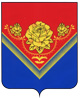 АДМИНИСТРАЦИЯГОРОДСКОГО ОКРУГА ПАВЛОВСКИЙ ПОСАДМОСКОВСКОЙ ОБЛАСТИПОСТАНОВЛЕНИЕг. Павловский ПосадО внесении изменений в «Административный регламент по предоставлению муниципальной услуги по выдаче разрешений на установку и эксплуатацию рекламных конструкций, аннулированию ранее выданных разрешений» утвержденного постановлением о внесении изменений Администрации городского округа Павловский Посад Московской области от   30.03.2018 №668, утвержденного постановлениемАдминистрации городского округа Павловский Посад Московской области от 30.11.2017 № 1562.В соответствии с Федеральным законом от 13.03.2006 № 38-ФЗ «О рекламе», Федеральным законом от 27.07.2010 № 210-ФЗ «Об организации предоставления государственных и муниципальных услуг», Федеральным законом от 06.10.2003  № 131-ФЗ «Об общих принципах организации местного самоуправления в Российской Федерации», постановлением Правительства Московской области от 27.09.2013  №777/42  «Об организации предоставления государственных услуг исполнительных органов государственной власти Московской области на базе многофункциональных центров предоставления государственных и муниципальных услуг, а также об утверждении Перечня государственных услуг исполнительных органов государственной власти Московской области, предоставление которых организуется по принципу «одного окна», в том числе на базе многофункциональных центров предоставления государственных и муниципальных услуг», постановлением Администрации Павлово-Посадского муниципального района Московской области от 04.06.2014 №757 «Об утверждении перечня муниципальных услуг, предоставляемых Администрацией Павлово-Посадского муниципального района  Московской области, а также услуг, оказываемых муниципальными учреждениями», Уставом городского округа Павловский Посад Московской области, письмом Главного управления по информационной политике Московской области от 23.08.2018 № 35 исх-3582.ПОСТАНОВЛЯЮ:1.Внести изменения в Административный регламент по предоставлению муниципальной услуги «Выдача разрешений на установку и эксплуатацию рекламных конструкций, аннулирование ранее выданных разрешений» утвержденного постановлением Администрации городского округа Павловский Посад Московской области от 30.11.17 №1562, измененного постановлением Администрации городского округа Павловский Посад Московской области от 30.03.52018 №668: 1.Пункт 21.4. исключить.Пункты 21.5. – 21.9.считать пунктами 21.4. – 21.8. соответственно.Дополнить пунктом 28.10. следующего содержания:«28.10. Уполномоченный на рассмотрение жалобы орган, предоставляющий Муниципальную услугу, многофункциональный центр, привлекаемая организация, учредитель многофункционального центра сообщают Заявителю об оставлении жалобы без ответа в течение 3 рабочих дней со дня регистрации жалобы.»Пункты 28.10 – 28.18. считать пунктами 28.11. – 28.19 соответственно.В Приложении 16 к Административному регламенту по предоставлению Муниципальной услуги в разделе Получение разрешения на установку и эксплуатацию рекламной конструкции пункт 1. Прием Заявления и документов Содержание действия изложить в следующей редакции:«Заявитель (представитель Заявителя) авторизуется на РПГУ в Единой системе идентификации и аутентификации (далее – ЕСИА), затем формирует Заявление с использованием специальной интерактивной формы в электронном виде. Заявитель (представитель Заявителя) может воспользоваться бесплатным доступом к РПГУ, обратившись в любой МФЦ на территории Московской области. Требования к документам в электронном виде установлены п. 21 настоящего Административного регламента. Заявление и прилагаемые документы поступают в интегрированную с РПГУ информационную систему Модуль оказания услуг ЕИС ОУ. Осуществляется переход к административной процедуре «Обработка и предварительное рассмотрение документов».» (Приложение №1 прилагается)Опубликовать настоящее постановление в газете «Павлово-Посадские известия» и на официальном сайте Администрации городского округа Павловский Посад Московской области.Настоящее постановление вступает в силу после официального опубликования.      4. Контроль за исполнением настоящего постановления возложить на заместителя Главы Администрации городского округа Павловский Посад Московской области И.Н.Нужного.Глава городского округаПавловский Посад                                                                                                       О.Б. Соковиков28.09.2018г.№1930